Oliver Doyle
Activism Awards Banquet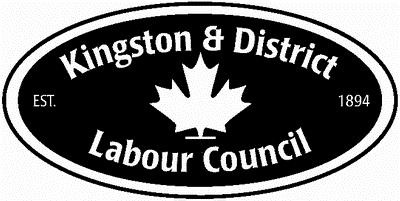 2023 Nominations Form
Submit to kingstonlabourcouncil@gmail.com by Friday, October 27 2023Health and Safety Activist AwardPrevention Link Award – Disability Rights ActivistKDLC Union Activist of the YearKDLC Community Activist of the YearKDLC Rising Star Activist AwardKDLC United Way AwardPlease explain why your nominee should receive this award:Decision criteria include the title and role at work in the community, years of contribution, risks as a result of action or contribution, education or awareness to others, outcomes of contributions to our community or a workplace. Selection of the recipient will be made by the Executive Board of the Kingston & District Labour Council.DESCRIPTION OF AWARDS 1. Health and Safety Activist Award - in co-operation with the Workers Health and Safety Centre (WHSC) this award is given to a member of your local in recognition of their efforts in representing your members with all health and safety issues. The nominee may be a steward, a member of your health and safety committee, or a member active in bringing health and safety issues to the forefront for making improvements in the workplace. The nominee would have displayed commitment to educating themselves in general health and safety courses through union educational programs.2. Compensation and Disability Rights Advocates Award - in co-operation with the Ontario Federation of Labour (OFL) Prevention Link – Disability Prevention at Work -This award is given to a member of your local in recognition of their efforts in advocating on behalf of a member or your whole membership in addressing accessibility issues, WSIB claims, return to work accommodations etc. in the workplace.  The nominee would have displayed commitment to educating themselves in all areas of health and safety compensation and/or increased awareness to others; provide outcome of contribution to an individual/community or workplace.3. Kingston & District Labour Council Union Activist of the Year - this award is given to a member of your local that has displayed commitment and dedication in helping your union members through such things as the grievance procedures, participating in union campaigns around local, provincial or national union issues, negotiating and bargaining of collective agreements, increasing the awareness of the importance of unions and involvement in political action to improve working conditions for all. 4. Kingston & District Labour Council Community Activist of the Year - this award is given to a community activist (not necessarily a union member) who has devoted volunteer time and effort to issues that would improve the quality of life for disadvantaged groups or for our community at large. It may be by serving on a board of directors for a non profit organization, working on political campaigns to elect progressive candidates, fundraising or simply volunteering to work with groups or organizations like the Food Bank, a shelter or advocating for a "Living Wage' in order to help those less fortunate maintain dignity and autonomy in our society. 5. Kingston & District Labour Council Rising Star Activist Award – this award is given to a young worker, as defined by their affiliate, who is active in their local union.  Young worker activists may sit on the executive, committees, be active in health and safety, or bargaining and strategic campaigns (locally, provincially, nationally or internationally) in service of the local.  The nominee might have a good understanding of the labour movement and social justice issues, and be thought of as a rising star for union leadership succession.6. Kingston & District Labour Council – United Way Award – In recognition of the valuable contributions of our Labour Community Services Activists, this award is presented to a local activist who has worked with the United Way and the Kingston & District Labour Council to make the community better for its citizens.  This work may include representing the Labour Council on the Campaign Cabinet, Board of Directors, Labour Community Services Committee, and/or a Workplace Campaign.  To be awarded annually, when warranted, at the Oliver Doyle Activist Awards dinner.Name of nominee:Type hereType hereType hereAward nomination:Type hereType hereType hereUnion or organization:Type hereType hereType hereHome address:Type hereType hereType hereCity:Type herePostal Code:Type hereTelephone:XXX-XXX-XXXXXXX-XXX-XXXXXXX-XXX-XXXXNominated byType hereTelephone: XXX-XXX-XXXXType here